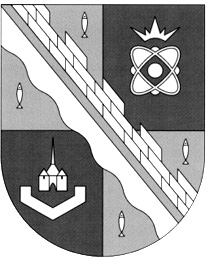                            администрация МУНИЦИПАЛЬНОГО ОБРАЗОВАНИЯ                                             СОСНОВОБОРСКИЙ ГОРОДСКОЙ ОКРУГ  ЛЕНИНГРАДСКОЙ ОБЛАСТИ                             постановление                                                     от 14/11/2022 № 2632Об утверждении нормативных затрат на обеспечениедеятельности  муниципального казенного учреждения«Управление строительства и благоустройства»В соответствии со статьей 19 Федерального закона от 05.04.2013 № 44-ФЗ «О контрактной системе в сфере закупок товаров, работ и услуг для обеспечения государственных и муниципальных нужд», на основании пункта 2 Общих правил определения нормативных затрат на обеспечение функций государственных органов, органов управления государственными внебюджетными фондами и муниципальных органов, определенными внебюджетными фондами и муниципальных органов, определенных в соответствии с бюджетным кодексом Российской федерации наиболее значимых учреждений науки, образования, культуры и здравоохранения, включая соответственно территориальные органы и подведомственные казенные учреждения, а также государственной корпорации ПО Атомной энергии «Росатом», государственной корпорации по космической деятельности «Роскосмос» и подведомственных им организаций, утвержденных постановлением Правительства Российской Федерации от 13 октября 2014 года N 1047, на основании постановления администрации Сосновоборского городского округа от 07.09.2016 № 2110 «Об утверждении требований к порядку разработки и принятия муниципальных правовых актов о нормировании в сфере закупок для обеспечения муниципальных нужд муниципального образования Сосновоборский городской округ Ленинградской области, содержанию указанных актов и обеспечению их исполнения», постановления администрации Сосновоборского городского округа от 28.12.2015 № 3310 «О порядке определения нормативных затрат на обеспечение функций органов местной власти муниципального образования, подведомственных казенных  и бюджетных учреждений, а также автономных учреждений  и муниципальных унитарных предприятий муниципального образования», постановления администрации Сосновоборского городского округа от 16.09.2016 № 2201 «Об утверждении Правил определения требований к закупаемым органами местного самоуправления муниципального образования Сосновоборский городской округ Ленинградской области и подведомственными им бюджетными, автономными, казенными учреждениями, унитарными предприятиями отдельным видам товаров, работ, услуг (в том числе предельных цен товаров, работ, услуг)»,  администрация Сосновоборского городского округа п о с т а н о в л я е т:Утвердить нормативы, применяемые при расчете нормативных затрат на обеспечение деятельности муниципального казенного учреждения «Управление строительства и благоустройства» (Приложение). Отделу муниципального заказа администрации (Серебрякова А.С.) разместить настоящее постановление  в единой информационной системе в сфере закупок.Общему отделу администрации (Смолкина М.С.) обнародовать настоящее постановление на электронном сайте городской газеты «Маяк».Отделу по связям с общественностью (пресс-центр) комитета по общественной безопасности и информации администрации (Бастина Е.А.) разместить настоящее постановление на официальном сайте Сосновоборского городского округа. Настоящее постановление вступает в силу со дня официального обнародования и распространяется на правоотношения, возникшие с 01 января 2022 года.Контроль за исполнением настоящего постановления возложить на заместителя главы администрации по жилищно-коммунальному комплексу Иванова А.В.Глава Сосновоборского городского округа                                                             М.В. ВоронковУТВЕРЖДЕНЫпостановлением администрацииСосновоборского городского округаот 14/11/2022 № 2632(Приложение)Нормативы, применяемые при расчете нормативных затрат обеспечение деятельности муниципального казенного учреждения «Управление строительства и благоустройства»Норматив на обеспечение мебелью и отдельно материально-техническими средствамиФактическое количество и перечень на обеспечение мебелью и отдельно материально-техническими средствами может отличаться, но расходы должны быть в пределах, утвержденных на эти цели лимитов бюджетных обязательств по соответствующему коду классификации расходов. Руководитель имеет право самостоятельно регулировать наименование и количество приобретаемой мебели и отдельно материально-техническими средствами  при условии, что фактические затраты на приобретение не превысят расчетные.Норматив количества и цены канцелярских принадлежностей Фактическое количество и перечень на обеспечение канцелярскими принадлежностями может отличаться, но расходы должны быть в пределах, утвержденных на эти цели лимитов бюджетных обязательств по соответствующему коду классификации расходов.
Руководитель имеет право самостоятельно регулировать наименование и количество приобретаемых канцелярских принадлежностей  при условии, что фактические затраты на приобретение не превысят расчетные.Норматив расчета стоимости технического обслуживания кондиционеров:Иные виды ремонтных работ, услуг по текущему обслуживанию и ремонту кондиционеров, приобретение запасных частей, не включенные в настоящее приложение, могут быть закуплены по фактической необходимости в течение финансового года в рамках средств, предусмотренных на указанные цели.Приобретение строительных товаров, инструментов, приборов и принадлежностей могут осуществляться по мере необходимости в рамках, выделенных на указанные цели лимитов бюджетных обязательств. Иные предметы, не включенные в настоящее приложение, могут быть закуплены по решению руководителя учреждения в течение финансового года в рамках средств, предусмотренных на указанные цели.Приобретение спецодежды осуществляется по мере необходимости в рамках выделенных на указанные цели лимитов бюджетных обязательств с учетом срока полезного использования и фактических остатков основных средств и материальных запасов, учитываемых на балансе учреждения. Иные предметы, не включенные в настоящее приложение, могут быть закуплены по решению руководителя учреждения в течение финансового года в рамках средств, предусмотренных на указанные цели.Норматив на приобретение печатной продукцииФактическое количество и перечень печатной продукции может отличаться, но расходы должны быть в пределах, утвержденных на эти цели лимитов бюджетных обязательств по соответствующему коду классификации расходов.Руководитель имеет право самостоятельно регулировать наименование и количество приобретаемой печатной продукции при условии, что фактические затраты на приобретение не превысят расчетные.Норматив по приобретению (сопровождению) программного обеспечения
Норматив цены и количества рабочих станций, принтеров, многофункциональных устройств и копировальных аппаратов (оргтехники)     *При отсутствии многофункционального устройстваНорматив количества и цены носителей информацииНорматив количества и цены расходных материалов для различных типов принтеров, многофункциональных устройств, копировальных аппаратов (оргтехники)Норматив на использование почтовой связиНорматив количества и цены хозяйственных товаров и принадлежностейN п/пНаименование служебных помещений и предметовНаименование служебных помещений и предметовЕдиница измеренияЕдиница измеренияНормаНормаСрок эксплуатации в годахСрок эксплуатации в годахМаксимально допустимая цена за ед. (руб)Максимально допустимая цена за ед. (руб)Примечания1223344556671.Рабочее место директора МКУ “УСиБ”Рабочее место директора МКУ “УСиБ”Рабочее место директора МКУ “УСиБ”Рабочее место директора МКУ “УСиБ”Рабочее место директора МКУ “УСиБ”Рабочее место директора МКУ “УСиБ”Рабочее место директора МКУ “УСиБ”Рабочее место директора МКУ “УСиБ”Рабочее место директора МКУ “УСиБ”Рабочее место директора МКУ “УСиБ”Гарнитур кабинетный или набор однотипной мебели:Гарнитур кабинетный или набор однотипной мебели:Гарнитур кабинетный или набор однотипной мебели:Гарнитур кабинетный или набор однотипной мебели:Гарнитур кабинетный или набор однотипной мебели:Гарнитур кабинетный или набор однотипной мебели:Гарнитур кабинетный или набор однотипной мебели:Гарнитур кабинетный или набор однотипной мебели:Стол руководителяСтол руководителяшт.шт.117750000,0050000,00На кабинетСтол приставнойСтол приставнойшт.шт.117720000,0020000,00На кабинетСтол для заседанийСтол для заседанийшт.шт.117730000,0030000,00На кабинетСтол для телефоновСтол для телефоновшт.шт.117710000,0010000,00На кабинетШкаф комбинированныйШкаф комбинированныйшт.шт.117735000,0035000,00На кабинетШкаф книжныйШкаф книжныйшт.шт.117725000,0025000,00На кабинетШкаф платянойШкаф платянойшт.шт.117725000,0025000,00На кабинетИные предметы:Иные предметы:Иные предметы:Иные предметы:Иные предметы:Иные предметы:Иные предметы:Иные предметы:Кресло руководителяКресло руководителяшт.шт.115550000,0050000,00На кабинетСтульяСтульяшт.шт.до 6до 6558500,008500,00и более при необходимостиВешалка напольнаяВешалка напольнаяшт.шт.11557000,007000,00На кабинетЗеркалоЗеркалошт.шт.11555000,005000,00На кабинетШкаф металлический (сейф)Шкаф металлический (сейф)шт.шт.11202030000,0030000,00На кабинетКондиционерКондиционершт.шт.1155190 000,00190 000,00На кабинетВентиляторВентиляторшт.шт.113315000,0015000,00На кабинетОбогревательОбогревательшт.шт.115517 000,0017 000,00На кабинетУничтожитель бумаг (шредер)Уничтожитель бумаг (шредер)шт.шт.117730000,0030000,00На кабинетХолодильникХолодильникшт.шт.115530000,0030000,00На кабинетКофемашина (Кофеварка)Кофемашина (Кофеварка)шт.шт.115540000,0040000,00На кабинетЭлектрический чайникЭлектрический чайникшт.шт.11334000,004000,00    На кабинетГрафин (кувшин)Графин (кувшин)шт.шт.11113000,003000,00На кабинетСтаканыСтаканышт.шт.66113000,003000,00На кабинетАппарат для водыАппарат для водыштшт115515000,0015000,00На кабинетТелефон Телефон штшт115518000,0018000,00На кабинетПортьеры (жалюзи)Портьеры (жалюзи)комплекткомплект115525000,0025000,00на окноЧасы настенные или настольныеЧасы настенные или настольныешт.шт.11555000,005000,00На кабинетНастольный набор руководителя (8 предметов)Настольный набор руководителя (8 предметов)комплекткомплект115515000,0015000,00На кабинетЛампа настольнаяЛампа настольнаяшт.шт.11555000,005000,00На кабинетКартаКарташт.шт.11557000,007000,00На кабинет2.Рабочее место заместителя директора МКУ “УСиБ”Рабочее место заместителя директора МКУ “УСиБ”Рабочее место заместителя директора МКУ “УСиБ”Рабочее место заместителя директора МКУ “УСиБ”Рабочее место заместителя директора МКУ “УСиБ”Рабочее место заместителя директора МКУ “УСиБ”Рабочее место заместителя директора МКУ “УСиБ”Рабочее место заместителя директора МКУ “УСиБ”Рабочее место заместителя директора МКУ “УСиБ”Рабочее место заместителя директора МКУ “УСиБ”Гарнитур кабинетный или набор однотипной мебели:Гарнитур кабинетный или набор однотипной мебели:Гарнитур кабинетный или набор однотипной мебели:Гарнитур кабинетный или набор однотипной мебели:Гарнитур кабинетный или набор однотипной мебели:Гарнитур кабинетный или набор однотипной мебели:Гарнитур кабинетный или набор однотипной мебели:Гарнитур кабинетный или набор однотипной мебели:Стол руководителяСтол руководителяшт.шт.117740000,0040000,00На кабинетСтол приставнойСтол приставнойшт.шт.117710000,0010000,00На кабинетШкаф книжныйШкаф книжныйшт.шт.117720000,0020000,00На кабинетШкаф платянойШкаф платянойшт.шт.117720000,0020000,00На кабинетИные предметы:Иные предметы:Иные предметы:Иные предметы:Иные предметы:Иные предметы:Иные предметы:Иные предметы:Кресло руководителяКресло руководителяшт.шт.117740000,0040000,00На кабинетСтул к столу приставномуСтул к столу приставномушт.шт.22558500,008500,00На кабинетСтульяСтульяшт.шт.до 6до 6558000,008000,00На кабинетВешалка напольнаяВешалка напольнаяшт.шт.11557000,007000,00На кабинетЗеркалоЗеркалошт.шт.11555000,005000,00На кабинетШкаф металлический (сейф)Шкаф металлический (сейф)шт.шт.11202030000,0030000,00На кабинетТелефон Телефон штшт115518000,0018000,00На кабинетПортьеры (жалюзи)Портьеры (жалюзи)комплекткомплект115523000,0023000,00на окноЧасы настенные или настольныеЧасы настенные или настольныешт.шт.11554500,004500,00На кабинетЛампа настольнаяЛампа настольнаяшт.шт.11555000,005000,00На кабинет3.Рабочее место начальника сектора, отдела МКУ “УСиБ”Рабочее место начальника сектора, отдела МКУ “УСиБ”Рабочее место начальника сектора, отдела МКУ “УСиБ”Рабочее место начальника сектора, отдела МКУ “УСиБ”Рабочее место начальника сектора, отдела МКУ “УСиБ”Рабочее место начальника сектора, отдела МКУ “УСиБ”Рабочее место начальника сектора, отдела МКУ “УСиБ”Рабочее место начальника сектора, отдела МКУ “УСиБ”Рабочее место начальника сектора, отдела МКУ “УСиБ”Рабочее место начальника сектора, отдела МКУ “УСиБ”Гарнитур кабинетный или набор однотипной мебели:Гарнитур кабинетный или набор однотипной мебели:Гарнитур кабинетный или набор однотипной мебели:Гарнитур кабинетный или набор однотипной мебели:Гарнитур кабинетный или набор однотипной мебели:Гарнитур кабинетный или набор однотипной мебели:Гарнитур кабинетный или набор однотипной мебели:Гарнитур кабинетный или набор однотипной мебели:Гарнитур кабинетный или набор однотипной мебели:Гарнитур кабинетный или набор однотипной мебели:Стол руководителя с брифингомСтол руководителя с брифингомшт.шт.117740000,0040000,00Стол приставнойСтол приставнойшт.шт.117710000,0010000,00Стол для руководителяСтол для руководителяшт.шт.117735000,0035000,00Боковая приставка к столуБоковая приставка к столушт.шт.11777000,007000,00Шкаф для документовШкаф для документовшт.шт.337725000,0025000,00Шкаф для одежды с зеркаломШкаф для одежды с зеркаломшт.шт.117735000,0035000,00Иные предметы:Иные предметы:Кресло руководителяКресло руководителяшт.шт.227735000,0035000,00СтульяСтульяшт.шт.до 6до 6776500,006500,00Шкаф металлический (сейф)Шкаф металлический (сейф)шт.шт.11202030000,0030000,00КондиционерКондиционершт.шт.115560000,0060000,00ВентиляторВентиляторшт.шт.113312000,0012000,00На кабинетОбогревательОбогревательшт.шт.11202015 000,0015 000,00На кабинетПортьеры (жалюзи)Портьеры (жалюзи)комплекткомплект115521000,0021000,00на окноЧасы настенные или настольныеЧасы настенные или настольныешт.шт.11555000,005000,00Лампа настольнаяЛампа настольнаяшт.шт.11553000,003000,00ТелефонТелефонштшт115515000,0015000,00ЗеркалоЗеркалошт.шт.11555000,005000,004.Рабочее место специалистаРабочее место специалистаРабочее место специалистаРабочее место специалистаРабочее место специалистаРабочее место специалистаРабочее место специалистаРабочее место специалистаРабочее место специалистаРабочее место специалистаРабочее место (стол рабочий, тумба приставная, подкатная)Рабочее место (стол рабочий, тумба приставная, подкатная)шт.шт.117750000,0050000,00на 1 работникаТумба под оргтехникуТумба под оргтехникуштшт117715000,0015000,00На кабинетСтол для компьютераСтол для компьютерашт.шт.117730000,0030000,00по числу АРМШкаф канцелярскийШкаф канцелярскийшт.шт.227720000,0020000,00на 3 работникаШкаф платянойШкаф платянойшт.шт.117720000,0020000,00на 3 работникаСтеллажСтеллажшт.шт.117720000,0020000,00на 1 работникаКресло офисноеКресло офисноешт.шт.117720000,0020000,00на 1 работникаСтульяСтульяшт.шт.11776500,006500,00на 1 работникаЗеркалоЗеркалошт.шт.11555000,005000,00на кабинетШкаф металлический несгораемый или сейфШкаф металлический несгораемый или сейфшт.шт.11202030000,0030000,00при необходимостиКондиционерКондиционершт.шт.115560000,0060000,00на кабинетВентиляторВентиляторшт.шт.113310000,0010000,00На кабинетОбогревательОбогревательшт.шт.11202013000,0013000,00На кабинетТелефон Телефон штшт11555000,005000,00На 1 работникаЖалюзиЖалюзикомплекткомплект115520000,0020000,00на окноЧасы настенныеЧасы настенныешт.шт.11555000,005000,00на кабинетN п/пN п/пНаименованиеЕдиница измеренияЕдиница измеренияКоличествоПериодичность полученияПериодичность полученияМаксимально допустимая цена за ед. (руб)Максимально допустимая цена за ед. (руб)ПримечанияПримечания1.1.Антистеплершт.шт.11 раз в год1 раз в год250,00250,00и более по мере необходимостии более по мере необходимости2.2.Блок для заметок сменныйшт.шт.41 раз в год1 раз в год230,00230,00и более по мере необходимостии более по мере необходимости3.3.Бумага с липким слоем Количество листов в блоке 100 (штук)наборнабор21 раз в год1 раз в год250,00250,00и более по мере необходимостии более по мере необходимости4.4.Блокнот А5 на спиралишт.шт.11 раз в год1 раз в год400,00400,00и более по мере необходимостии более по мере необходимости5.5.Блок бумаги в подставкешт.шт.21 раз в год1 раз в год300,00300,00и более по мере необходимостии более по мере необходимости6.6.Визитница настольнаяшт.шт.11 раз в 5 лет1 раз в 5 лет500,00500,007.7.Дыроколшт.шт.11 раз в год1 раз в год1600,001600,00и более по мере необходимостии более по мере необходимости8.8.Зажим для бумагуп.уп.51 раз в год1 раз в год400,00400,00и более по мере необходимостии более по мере необходимости9.9.Алфавитная книжкашт.шт.11 раз в 2 года1 раз в 2 года550,00550,00и более по мере необходимостии более по мере необходимости10.10.Ежедневникшт.шт.11 раз в год1 раз в год1200,001200,00и более по мере необходимостии более по мере необходимости11.11.Планинг датированный, настольныйшт.шт.11 раз в год1 раз в год3500,003500,00и более по мере необходимостии более по мере необходимости12.12.Календарь настольный, перекиднойшт.шт.11 раз в год1 раз в год250,00250,00и более по мере необходимостии более по мере необходимости13.13.Календарь настенный 3-блочныйшт.шт.11 раз в год1 раз в год600,00600,00и более по мере необходимостии более по мере необходимости14.14.Карандаш механическийшт.шт.11 раз в год1 раз в год250,00250,00и более по мере необходимостии более по мере необходимости15.15.Карандаш чернографитовыйшт.шт.41 раз в год1 раз в год110,00110,00и более по мере необходимостии более по мере необходимости16.16.Автокарандашшт.шт.11 раз в год1 раз в год80,0080,00и более по мере необходимостии более по мере необходимости17.17.Клей-карандашшт.шт.21 раз в год1 раз в год200,00200,00и более по мере необходимостии более по мере необходимости18.18.Клей ПВАшт.шт.11 раз в год1 раз в год280,00280,00и более по мере необходимостии более по мере необходимости19.19.Кнопки для пробковых досокуп.уп.21 раз в год1 раз в год500,00500,00и более по мере необходимостии более по мере необходимости20.20.Книга учеташт.шт.71 раз в год1 раз в год500,00500,00и более по мере необходимостии более по мере необходимости21.21.Корректирующая жидкостьшт.шт.61 раз в год1 раз в год250,00250,00и более по мере необходимостии более по мере необходимости22.22.Корректирующая машинкашт.шт.31 раз в год1 раз в год250,00250,00и более по мере необходимостии более по мере необходимости23.23.Корректирующая ленташт.шт.11 раз в год1 раз в год250,00250,00и более по мере необходимостии более по мере необходимости24.24.Краска штемпельнаяшт.шт.11 раз в год1 раз в год100,00100,00и более по мере необходимостии более по мере необходимости25.25.Клейкая ленташт.шт.51 раз в год1 раз в год150,00150,00и более по мере необходимостии более по мере необходимости26.26.Сигнальная ленташт.шт.31 раз в год1 раз в год350,00350,00и более по мере необходимостии более по мере необходимости27.27.Линейкашт.шт.11 раз в год1 раз в год100,00100,00и более по мере необходимостии более по мере необходимости28.28.Ластикшт.шт.11 раз в год1 раз в год90,0090,00и более по мере необходимостии более по мере необходимости29.29.Накопитель вертикальныйшт.шт.11 раз в год1 раз в год650,00650,00и более по мере необходимостии более по мере необходимости30.30.Лоток для бумагшт.шт.11 раз в год1 раз в год450,00450,00и более по мере необходимостии более по мере необходимости31.31.Маркеры-
текстовыделители, 4 цветауп.уп.11 раз в год1 раз в год400,00400,00и более по мере необходимостии более по мере необходимости32.32.Маркер перманентныйшт.шт.11 раз в 1 года1 раз в 1 года210,00210,00и более по мере необходимостии более по мере необходимости33.33.Салфетки для оргтехникиуп.уп.11 раз в год1 раз в год260,00260,00и более по мере необходимостии более по мере необходимости34.34.Нить прошивная белаяшт.шт.11 раз в год1 раз в год450,00450,00и более по мере необходимостии более по мере необходимости35.35.Нож канцелярскийшт.шт.11 раз в год1 раз в год300,00300,00и более по мере необходимостии более по мере необходимости36.36.Ножницы канцелярскиешт.шт.11 раз в год1 раз в год600,00600,00и более по мере необходимостии более по мере необходимости37.37.Набор настольныйшт.шт.11 раз в 5 лет1 раз в 5 лет1400,001400,00и более по мере необходимостии более по мере необходимости38.38.Папка на молниишт.шт.51 раз в год1 раз в год250,00250,00и более по мере необходимостии более по мере необходимости39.39.Папка конверт с кнопкойшт.шт.31 раз в год1 раз в год220,00220,00и более по мере необходимостии более по мере необходимости40.40.Папка на 4-х кольцахшт.шт.21 раз в год1 раз в год350,00350,00и более по мере необходимостии более по мере необходимости41.41.Папка на резинкахшт.шт.31 раз в год1 раз в год230,00230,00и более по мере необходимостии более по мере необходимости42.42.Папка с арочным механизмом (папка-регистратор)шт.шт.51 раз в год1 раз в год400,00400,00и более по мере необходимостии более по мере необходимости43.43.Папка дело с завязкамишт.шт.41 раз в год1 раз в год210,00210,00и более по мере необходимостии более по мере необходимости44.44.Папка с зажимомшт.шт.51 раз в полгода1 раз в полгода200,00200,00и более по мере необходимостии более по мере необходимости45.45.Папка-уголокшт.шт.101 раз в год1 раз в год200,00200,00и более по мере необходимостии более по мере необходимости46.46.Файл-вкладыш с перфорациейуп.уп.21 раз в год1 раз в год400,00400,00и более по мере необходимостии более по мере необходимости47.47.Папка адреснаяшт.шт.31 раз в год1 раз в год500,00500,0048.48.Ручка гелеваяшт.шт.21 раз в полгода1 раз в полгода250,00250,00и более по мере необходимостии более по мере необходимости49.49.Ручка шариковаяшт.шт.21 раз в полгода1 раз в полгода200,00200,00и более по мере необходимостии более по мере необходимости50.50.Ручка роллершт.шт.21 раз в полгода1 раз в полгода600,00600,00и более по мере необходимостии более по мере необходимости51.51.Разделитель цветной Количество листов в упаковке 12 шт./уп.уп.уп.61 раз в год1 раз в год150,00150,00и более по мере необходимостии более по мере необходимости52.52.Разделитель листов Количество 31 шт./уп.уп.уп.41 раз в год1 раз в год260,00260,00и более по мере необходимостии более по мере необходимости53.53.Скобы для степлера 1000 шт./уп.уп.уп.11 раз в год1 раз в год110,00110,00и более по мере необходимостии более по мере необходимости54.54.Папка скоросшиватель картонныйшт.шт.51 раз в год1 раз в год90,0090,00и более по мере необходимостии более по мере необходимости55.55.Папка скоросшиватель пластиковыйшт.шт.31 раз в год1 раз в год80,0080,00и более по мере необходимостии более по мере необходимости56.56.Архивная папка картоншт.шт.21 раз в год1 раз в год190,00190,00и более по мере необходимостии более по мере необходимости57.57.Короб архивныйшт.шт.101 раз в год1 раз в год250,00250,00и более по мере необходимостии более по мере необходимости58.58.Корзина мусорная для бумагшт.шт.11 раз в 5 лет1 раз в 5 лет500,00500,00и более по мере необходимостии более по мере необходимости59.59.Подставка для календаряшт.шт.51 раз в 10 лет1 раз в 10 лет300,00300,00и более по мере необходимостии более по мере необходимости60.60.Скотч 19 ммшт.шт.11 раз в полгода1 раз в полгода80,0080,00и более по мере необходимостии более по мере необходимости61.61.Скотч 50 ммшт.шт.11 раз в полгода1 раз в полгода150,00150,00и более по мере необходимостии более по мере необходимости62.62.Скрепки 28 мм, 100 шт./уп.уп.уп.21 раз в квартал1 раз в квартал90,0090,00и более по мере необходимостии более по мере необходимости63.63.Скрепки 50 мм, 50 шт./уп.уп.уп.21 раз в квартал1 раз в квартал150,00150,00и более по мере необходимостии более по мере необходимости64.64.Скрепочница магнитнаяшт.шт.11 раз в 5 лет1 раз в 5 лет400,00400,00и более по мере необходимостии более по мере необходимости65.65.Степлершт.шт.11 раз в 4 года1 раз в 4 года500,00500,00и более по мере необходимостии более по мере необходимости66.66.Грифель чернографитовыйшт.шт.31 раз в год1 раз в год200,00200,00и более по мере необходимостии более по мере необходимости67.67.Точилка механическаяшт.шт.11 раз в 1 год1 раз в 1 год1000,001000,00и более по мере необходимостии более по мере необходимости68.68.Тетрадь общаяшт.шт.21 раз в год1 раз в год150,00150,00и более по мере необходимостии более по мере необходимости69.69.Набор фломастеров 24 шт./уп.уп.уп.11 раз в 1 года1 раз в 1 года750,00750,00и более по мере необходимостии более по мере необходимости70.70.Шило канцелярскоешт.шт.11 раз в 10 лет1 раз в 10 лет220,00220,00и более по мере необходимостии более по мере необходимости71.71.Шпагат полипропиленовыйшт.шт.10Исходя из фактической потребностиИсходя из фактической потребности400,00400,00и более по мере необходимостии более по мере необходимости72.72.Конвертшт.шт.201 раз в год1 раз в год80,0080,00и более по мере необходимостии более по мере необходимости73.73.Клейкие закладки 100 шт./уп.уп.уп.21 раз в год1 раз в год300,00300,00и более по мере необходимостии более по мере необходимости74.74.Термотрансферные этикетки 1000 шт./уп.уп.уп.500Исходя из фактической потребностиИсходя из фактической потребности1300,001300,00и более по мере необходимостии более по мере необходимости75.75.Термотрансферная лентауп.уп.300Исходя из фактической потребностиИсходя из фактической потребности400,00400,00и более по мере необходимостии более по мере необходимости76.76.Этикетки самоклеющиесяуп.уп.10Исходя из фактической потребностиИсходя из фактической потребности600,00600,00и более по мере необходимостии более по мере необходимости77.77.Люверсы для степлера 250 шт./уп.уп.уп.30Исходя из фактической потребностиИсходя из фактической потребности400,00400,00и более по мере необходимостии более по мере необходимости78.78.Лента для ленточного принтерашт.шт.20Исходя из фактической потребностиИсходя из фактической потребности850,00850,00и более по мере необходимостии более по мере необходимости79.79.Бумага А4 для принтерауп.уп.5Исходя из фактической потребностиИсходя из фактической потребности600,00600,00и более по мере необходимостии более по мере необходимости80.80.Бумага А3уп.уп.1Исходя из фактической потребностиИсходя из фактической потребности1000,001000,00и более по мере необходимостии более по мере необходимости81.81.Бумага для лазерной печати А4уп.уп.5Исходя из фактической потребностиИсходя из фактической потребности1300,001300,00и более по мере необходимостии более по мере необходимости82.82.Бумага для факсоврул.рул.51 раз в год1 раз в год400,00400,00и более по мере необходимостии более по мере необходимости83.83.Книга канцелярскаяшт.шт.2Исходя из фактической потребностиИсходя из фактической потребности250,00250,00и более по мере необходимостии более по мере необходимости84.84.Накопитель картонныйшт.шт.1Исходя из фактической потребностиИсходя из фактической потребности250,00250,00и более по мере необходимостии более по мере необходимости85.85.Линершт.шт.2Исходя из фактической потребностиИсходя из фактической потребности300,00300,00и более по мере необходимостии более по мере необходимости86.86.Степлер для люверсовшт.шт.11 раз год1 раз год1300,001300,00и более по мере необходимостии более по мере необходимости8787Корректирующий карандашшт.шт.2Исходя из фактической потребностиИсходя из фактической потребности300,00300,00и более по мере необходимостии более по мере необходимости8888Гель для увлажнения пальцевшт.шт.30Исходя из фактической потребностиИсходя из фактической потребности270,00270,00на орган исполнительной властина орган исполнительной власти8989Подкладка на стол для письмашт.шт.10Исходя из фактической потребностиИсходя из фактической потребности1500,001500,00на орган исполнительной властина орган исполнительной власти9090Вкладыш с перфорацией для визитниц 10 шт./уп.уп.уп.1Исходя из фактической потребностиИсходя из фактической потребности350,00350,00и более по мере необходимостии более по мере необходимости9191Рамки для грамот А4штшт100Исходя из фактической потребностиИсходя из фактической потребности600,00600,00и более по мере необходимостии более по мере необходимости9292Стержень для роллеровштшт1Исходя из фактической потребностиИсходя из фактической потребности1800,001800,00и более по мере необходимостии более по мере необходимости9393Планшет с зажимомштшт1Исходя из фактической потребностиИсходя из фактической потребности400,00400,00и более по мере необходимостии более по мере необходимости9494Блок 9*9*9штшт1Исходя из фактической потребностиИсходя из фактической потребности300,00300,00и более по мере необходимостии более по мере необходимости9595Копировальная бумагаупуп1Исходя из фактической потребностиИсходя из фактической потребности100,00100,00и более по мере необходимостии более по мере необходимости9696Лупаштшт1Исходя из фактической потребностиИсходя из фактической потребности280,00280,00и более по мере необходимостии более по мере необходимости9797Калькуляторштшт11 раз в год1 раз в год1700,001700,00и более по мере необходимостии более по мере необходимости9898Папка для переплеташтшт1Исходя из фактической потребностиИсходя из фактической потребности200,00200,00и более по мере необходимостии более по мере необходимости9999Скотч двухсторонний штшт1Исходя из фактической потребностиИсходя из фактической потребности200,00200,00и более по мере необходимостии более по мере необходимостиОбъём работ Ед изм.Цена за ед. руб.При техническом обслуживании внутреннего блока кондиционераПри техническом обслуживании внутреннего блока кондиционера11 250,00•	выезд механика к месту работы;•	чистка воздушных фильтров и оребрения внутреннего блока;•	очистка декоративной панели воздухозаборника;•	проверка надежности контактов электрических соединений, питающего и соединительного кабелей;•	очистка и промывка дренажных каналов для слива конденсата;•	проверка подшипников вентилятора;•	очистка вентилятора и проверка балансировки рабочего колеса вентилятора;•	проверка элементов питания, при необходимости их замена;•	контроль эффективности работы испарителя по перепаду температур входящего и выходящего воздуха;шт.11 250,00При техническом обслуживании наружного блока кондиционераПри техническом обслуживании наружного блока кондиционера11 250,00•	проверка надежности электрических контактов соединительного кабеля;•	обнаружение и устранение мест утечек хладона;•	контроль давления конденсации и давления всасывания холодильного агрегата кондиционера;•	проверка крепления и балансировка крыльчатки вентилятора;•	проверка подшипников вентилятора;•	при необходимости очистка воздухозаборной решетки и оребрения конденсатора (включая услуги альпиниста);•	контроль потребляемого тока в режиме обогрева и охлаждения на соответствие паспортным данным;•	дозаправка  хладагентом.шт.11 250,00Норматив,  применяемый при расчете нормативных затрат на материалы, инструменты и прочий инвентарь Норматив,  применяемый при расчете нормативных затрат на материалы, инструменты и прочий инвентарь Норматив,  применяемый при расчете нормативных затрат на материалы, инструменты и прочий инвентарь Норматив,  применяемый при расчете нормативных затрат на материалы, инструменты и прочий инвентарь Норматив,  применяемый при расчете нормативных затрат на материалы, инструменты и прочий инвентарь Норматив,  применяемый при расчете нормативных затрат на материалы, инструменты и прочий инвентарь Норматив,  применяемый при расчете нормативных затрат на материалы, инструменты и прочий инвентарь Норматив,  применяемый при расчете нормативных затрат на материалы, инструменты и прочий инвентарь №п/п№п/пНаименованиетовараНаименованиетовараЕд. измКол-во на годМаксимально допустимая цена (руб. за ед.)Максимально допустимая цена (руб. за ед.)Периодичность полученияПримечанияАптечка первой помощи работникам по приказу № 1331нАптечка первой помощи работникам по приказу № 1331нАптечка первой помощи работникам по приказу № 1331ншт.10103000,00Исходя из фактической потребности, по заявкеи более по мере необходимостиСтроительные товары(замки, шурупы, болты и т.д.)Строительные товары(замки, шурупы, болты и т.д.)Строительные товары(замки, шурупы, болты и т.д.)шт.------------------Исходя из фактической потребности, по заявке-------Инструменты (напильник, отвертка, плоскогубцы и т.д.)Инструменты (напильник, отвертка, плоскогубцы и т.д.)Инструменты (напильник, отвертка, плоскогубцы и т.д.)шт.------------------Исходя из фактической потребности, по заявке-------Измерительные приборы (лазерный дальномер, курвиметр, рулетка и т.д.)Измерительные приборы (лазерный дальномер, курвиметр, рулетка и т.д.)Измерительные приборы (лазерный дальномер, курвиметр, рулетка и т.д.)шт.------------------Исходя из фактической потребности, по заявке-------Огнетушитель Огнетушитель Огнетушитель шт10103000,00Исходя из фактической потребности, по заявкеи более по мере необходимостиНормативы обеспечения деятельности МКУ «УСиБ», применяемые при расчете нормативных затрат на приобретение спецодеждыНормативы обеспечения деятельности МКУ «УСиБ», применяемые при расчете нормативных затрат на приобретение спецодеждыНормативы обеспечения деятельности МКУ «УСиБ», применяемые при расчете нормативных затрат на приобретение спецодеждыНормативы обеспечения деятельности МКУ «УСиБ», применяемые при расчете нормативных затрат на приобретение спецодеждыНормативы обеспечения деятельности МКУ «УСиБ», применяемые при расчете нормативных затрат на приобретение спецодеждыНормативы обеспечения деятельности МКУ «УСиБ», применяемые при расчете нормативных затрат на приобретение спецодеждыНормативы обеспечения деятельности МКУ «УСиБ», применяемые при расчете нормативных затрат на приобретение спецодеждыНормативы обеспечения деятельности МКУ «УСиБ», применяемые при расчете нормативных затрат на приобретение спецодеждыНормативы обеспечения деятельности МКУ «УСиБ», применяемые при расчете нормативных затрат на приобретение спецодежды№№Наименование товараЕд.изм.Кол-воПериодичность полученияМаксимально допустимая цена за ед. (руб)Примечания1.Куртка-ветровка шт.7Исходя из фактической потребности, по заявке3 500,00и более по мере необходимости2.Каска шт.3Исходя из фактической потребности, по заявке500,00и более по мере необходимостиN п/пНаименованиеПримечание1.Бланк A4           1 раз в квартал2.Бланк A63.Пакеты бумажные4.Папки именные5.Визитные карточки6.Бланки пропусков7.Бланк A38.Журнал учета документов ДСП9.Конверты крафт10.Бланк папка-дело11.Грамоты, благодарности12.Удостоверения 13.КнигиN п/пНаименование программного обеспеченияКол-во лицензий/рабочих мест1.1С:Предприятие 8 ПРОФ (поставка абонемента лицензионного обслуживания на программный продукт 1С:Предприятие 8 ПРОФ)1/52.1С:Бухгалтерия государственного учреждения 8 ПРОФ (обслуживание системы бухгалтерского учета и обновление программного продукта)1/53.1С:Зарплата и кадры государственного учреждения 8 ПРОФ (обслуживание системы и обновление программного продукта)1/54.Антивирус1/545.Услуги по предоставлению тематических услуг связи (Интернет)1/546.Создание и выдача квалифицированного сертификата1/17.Заправка картриджей, ремонт и обслуживание оргтехники15№ п/пНаименованиеЕдиница измеренияКоличествоМаксимально допустимая цена за ед. (руб.).Руководители  Руководители  Руководители  Руководители  Руководители  1Рабочая станцияшт1150000,002МФУшт1300000,003Источник бесперебойного питанияшт175000,00СпециалистыСпециалистыСпециалистыСпециалистыСпециалисты1Рабочая станцияшт1100000,002МФУ цветноешт1 на учреждение110000,003МФУшт190000,004Принтер*шт170000,005Источник бесперебойного питанияшт135000,006Другое оборудованиешт2 на учреждение170000,00№ п/пНаименованиеЕдиница измеренияНорматив на одного пользователя в годМаксимально допустимая цена за ед. (руб.).Все должностиВсе должностиВсе должностиВсе должностиВсе должности1Flash-карты и прочие накопители емкостью не более 128 Гб, рутокеншт17000,002Накопители, емкостью не более 5ТБшт2 на учреждение30000,00№ п/пНаименованиеЕдиница измеренияНорматив на одну единицу оргтехники в год)Максимально допустимая цена за ед. (руб.).Примечания1Картридж для лазерного МФУ (принтера)шт520000,00и более по мере необходимости2Картридж для струйного МФУ (принтера)шт710000,00и более по мере необходимостиНорматив на дополнительное профессиональное образование, повышение квалификации
Норматив на дополнительное профессиональное образование, повышение квалификации
Руководители и специалистыВсепо мере необходимости, но не реже одного раза в три года
профессиональная переподготовка
Руководители и специалистыВсепо мере необходимости, но не реже одного раза в три годаНаименованиеВиды почтовых услугЕдиницы измеренияПериодичность использованияПримечаниеФранкированиеПростое письмоУсл. ед.В течение годаИсходя из фактической потребности, по заявке Заказное письмо с уведомлениемПоставка ГЗПОКонверт литАУсл. ед.В течение годаИсходя из фактической потребности, по заявке Поставка ГЗПОКонверт лит DУсл. ед.В течение годаИсходя из фактической потребности, по заявке Поставка ГЗПОМарки по номиналуУсл. ед.В течение годаИсходя из фактической потребности, по заявке Оказание услуг почтовой связиПростое письмоУсл. ед.В течение годаИсходя из фактической потребности, по заявке Заказное письмо с уведомлениемОказание услуг телеграфной связиУсл. ед.В течение годаИсходя из фактической потребности, по заявке № п/пНаименованиеКоличество (максимально допустимое) в расчете на 1 работника в год, штМаксимально допустимая цена за ед. (руб.).Все должности Все должности Все должности Все должности 1.Батарейки (в ассортименте)8500,002.Салфетки для мониторов2200,003.Прочие хозяйственные товары и принадлежности 101 000,00